Publicado en Madrid el 11/09/2018 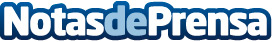 GTC, nuevo producto de Coprava para la gestión de tareas y el enlace con el trabajador Este nuevo sistema permite la mejora de la eficacia de la empresa, el servicio al cliente y facilita el trabajo de los jefes de departamento, con el consiguiente ahorro administrativo y un mejor control de la gestión del negocioDatos de contacto:Actitud de Comunicación SL913022860Nota de prensa publicada en: https://www.notasdeprensa.es/gtc-nuevo-producto-de-coprava-para-la-gestion Categorias: Emprendedores Logística Software Recursos humanos http://www.notasdeprensa.es